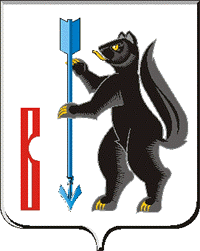 АДМИНИСТРАЦИЯГОРОДСКОГО ОКРУГА ВЕРХОТУРСКИЙ П О С Т А Н О В Л Е Н И Еот 12.02.2013г. № 104г. Верхотурье  О создании межведомственной группы по профилактике пожаровв городском округе ВерхотурскийВ соответствии Федеральным Законом от 21 декабря 1994 года № 69-ФЗ «О пожарной безопасности», Закона Свердловской области от 12 июля 2011 года № 71-ОЗ «О добровольной пожарной охране на территории Свердловской области» и в целях совместной деятельности по осуществлению профилактики пожаров, тушению пожаров на территории городского округа Верхотурский, руководствуясь статьей 26 Устава городского округа Верхотурский,ПОСТАНОВЛЯЮ:1.Создать межведомственную профилактическую группу по профилактике пожаров в городском  округе Верхотурский.2.Утвердить Положение о межведомственной профилактической группе по профилактике пожаров в городском округе Верхотурский (прилагается).3.Утвердить состав межведомственной профилактической группы по профилактике пожаров в городском округе Верхотурский (прилагается).4.Утвердить план работы межведомственной профилактической группы по профилактике пожаров в городском округе Верхотурский (прилагается).5.Опубликовать настоящее постановление в газете «Верхотурская неделя» и разместить на официальном сайте городского округа Верхотурский.6.Контроль исполнения настоящего постановления оставляю за собой. Глава Администрациигородского округа Верхотурский	   	                                     С.И. ЛобусовУтвержденопостановление Администрациигородского округа Верхотурскийот 12.02.2013г. № 104 «О создании межведомственной группыпо профилактике пожаровв городском округе Верхотурский»ПОЛОЖЕНИЕО МЕЖВЕДОМСТВЕННОЙ ПРОФИЛАКТИЧЕСКОЙ ГРУППЕПО ПРОФИЛАКТИКЕ ПОЖАРОВВ ГОРОДСКОМ ОКРУГЕ ВЕРХОТУРСКИЙГлава 1. ОБЩИЕ ПОЛОЖЕНИЯ1.Межведомственная профилактическая группа по профилактике пожаров в городском округе Верхотурский (далее Группа) является  органом, организующим взаимодействие подразделений территориальных органов, федеральных органов исполнительной власти, исполнительных органов государственной власти Свердловской области, расположенных на территории городского округа Верхотурский, направленных  для стабилизации обстановки с пожарами.2.Группа в своей деятельности руководствуется Конституцией Российской Федерации, федеральными конституционными законами, федеральными законами, указами и распоряжениями Президента Российской Федерации, постановлениями и распоряжениями Правительства Российской Федерации, Уставом Свердловской области, иными законами Свердловской области, указами и распоряжениями Губернатора Свердловской области, постановлениями и распоряжениями Правительства Свердловской области, Уставом городского округа Верхотурский, а также настоящим Положением.3.Положение о Группе утверждается постановлением Администрации городского округа Верхотурский.Глава 2. ЗАДАЧИ ГРУППЫ4.Задачами группы являются:1) организация взаимодействия на территории городского округа Верхотурский подразделений территориальных органов федеральных органов исполнительной власти, исполнительных органов государственной власти Свердловской области, органа местного самоуправления, представителей энергослужбы, коммунальных служб и представителей средств массовой информации по обеспечению мер профилактики пожаров;2) организация проведения мониторинга в сфере профилактики пожаров;3) разработка и организация проведения мероприятий, направленных для стабилизации обстановки с пожарами и обеспечение профилактики пожаров;4) разработка и организация контроля над реализацией мер по предупреждению пожаров, устранению причин и условий, способствующих их проявлению, обеспечению защищенности объектов;5) изучение работы опыта по профилактике пожаров других субъектов Российской Федерации.Глава 3. ПОЛНОМОЧИЯ КОМИССИИ5.Группа:1) осуществляет координацию деятельности государственной власти, расположенных на территории городского округа Верхотурский, территориальных органов федеральных органов исполнительной власти и органов местного самоуправления городского округа Верхотурский в сфере профилактики пожаров;2) подготавливает рекомендации по разработке и реализации областных планов и программ, направленных на профилактику пожаров;3) проводит анализ эффективности мер по профилактике пожаров, осуществляющих в городском округе Верхотурский;4) организует пропаганду знаний по правилам пожарной безопасности с населением, используя средства массовой информации.	6.Группа имеет право:1) принимать в пределах своей компетенции решения, касающиеся организации деятельности на территории городского округа Верхотурский по профилактике пожаров, а также осуществлять контроль их исполнения;2) запрашивать и получать в установленном порядке необходимые материалы и информацию по вопросам, связанным с реализацией ее полномочий;3) приглашать на заседания Группы представителей органов  государственной власти, расположенных на территории городского округа Верхотурский, органов местного самоуправления городского округа Верхотурский, организаций и средств массовой информации;4) взаимодействовать с аналогичными органами  других субъектов Российской Федерации по вопросам, связанным  с реализацией ее полномочий;5) вносить в установленном порядке предложения по подготовке проектов правовых актов по вопросам профилактики пожаров.Глава 4. СОСТАВ, ПОРЯДОК ФОРМИРОВАНИЯ ГРУППЫ И ПОЛНОМОЧИЯ ЧЛЕНОВ  ГРУППЫ7.Группа формируется в составе председателя Группы, заместителей председателя группы, секретаря Группы и иных членов Группы. Председателем Группы является глава Администрации городского округа Верхотурский.Состав группы утверждается постановлением Администрации городского округа Верхотурский.8.Председатель комиссии:осуществляет руководство деятельностью  Группы;утверждает, планы работы Группы и согласовывает планы заседаний Группы;созывает заседания Группы;утверждает повестки и состав участников заседаний Группы;ведет заседания Группы;подписывает протоколы заседаний Группы и другие документы, подготовленные Группой;9.В случае отсутствия председателя Группы его полномочия осуществляет заместитель председателя Группы.10.Секретарь Группы организует:подготовку проектов планов работы и планов заседаний Группы, проектов заседаний Группы, материалов к заседаниям Группы;информирование членов Группы о дате, месте и времени проведения и повестке заседания Группы, обеспечение их необходимыми материалами;исполнение решений Группы и поручений председателя Группы.11.Члены Группы могут вносить предложения по планам работы Группы и проектам повесток заседаний Группы, по порядку рассмотрения и существу обсуждаемых вопросов, выступать на заседаниях Группы.12.Члены Группы имеют право знакомиться с документами и материалами, непосредственно касающимися деятельности Группы.13.Присутствие членов Группы на ее заседаниях обязательно. Делегирование членами Группы своих полномочий иным лицам не допускается. В случае невозможности присутствия члена Группы на заседании он обязан заблаговременно известить об этом секретаря Группы.14.В случае отсутствия члена Группы на заседании он вправе изложить свое мнение по рассматриваемым вопросам в письменной форме, которое доводится до участников заседания Группы и отражается в протоколе.Глава 5. ОРГАНИЗАЦИЯ РАБОТЫ И ОБЕСПЕЧЕНИЕ  ДЕЯТЕЛЬНОСТИ  ГРУППЫ15.Основной формой работы Группы являются заседания, которые проводятся не реже одного раза в квартал в соответствии с планом ее работы. В случае необходимости могут проводиться внеплановые заседания Группы.16.Заседание Группы правомочно, если на нем  присутствует более половины от численного состава Группы. Члены Группы обладают равными правами при обсуждении рассматриваемых  на заседании вопросов.17.Решение Группы принимается открытым голосованием простым большинством голосов от числа присутствующих на заседании членов Группы. В случае равенства голосов решающим является голос председательствующего на заседании Группы.18.Решение Группы оформляется протоколом, который подписывается председательствующим на заседании Группы.19.Решения Группы, принятые в пределах ее полномочий, подлежат обязательному рассмотрению соответствующими органами государственной власти и организациями.20.Члены Группы направляют свои предложения по формированию плана заседаний Группы на  предстоящее  полугодие секретарю Группы не позднее 25 числа последнего месяца текущего полугодия.21.Подготовка материалов к заседанию Группы осуществляется органами государственной власти и организациями, ответственными за подготовку соответствующих вопросов повестки заседания Группы  согласно планам работы Группы.22.Все необходимые материалы и проект решения Группы по рассматриваемому  вопросу должны быть представлены секретарю Группы не позднее чем за 10 дней до проведения заседания Группы.23.Организационное, правовое и материально-техническое обеспечение деятельности Группы осуществляет Администрация городского округа ВерхотурскийУтвержденпостановление Администрациигородского округа Верхотурскийот 12.02.2013г. № 104 «О создании межведомственной группыпо профилактике пожаровв городском округе Верхотурский»СОСТАВМЕЖВЕДОМСТВЕННОЙ ПРОФИЛАКТИЧЕСКОЙ ГРУППЫПО ПРОФИЛАКТИКЕ ПОЖАРОВВ ГОРОДСКОМ ОКРУГЕ ВЕРХОТУРСКИЙ1.Лобусов С.И. – глава Администрации городского округа Верхотурский, председатель группы2.Фахрисламов В.Ф. – заместитель главы Администрации городского округа Верхотурский, заместитель группы3.Терехов С.И. – и.о. начальника отдела по делам ГО и ЧС Администрации городского округа Верхотурский, секретарь группыЧлены комиссии:4.Храмцов В.Е. – начальник 71 ОФПС МЧС России по Свердловской области (по согласованию);5.Татаринов С.Е. – начальник ОНД городского округа Верхотурский (по согласованию);6.Бабинцев Е.А.– начальник ПЧ 6/3 ГБПТУ СО «ОПС Свердловской области №6» (по согласованию);7.Носков М.Ю. – начальник отдела полиции № 33 ММО МВД России «Новолялинский» (по согласованию);8.Матис Н.А.– начальник Управления социальной политики Верхотурского района (по согласованию);9.Ковалева Е.А. – директор комплексного центра социального обслуживания населения  (по согласованию);10.Мухаркина А.И. – редактор газеты «Верхотурская неделя»Утвержденпостановление Администрациигородского округа Верхотурскийот 12.02.2013г. № 104 «О создании межведомственной группыпо профилактике пожаровв городском округе Верхотурский»ПЛАНРАБОТЫ МЕЖВЕДОМСТВЕННОЙ ПРОФИЛАКТИЧЕСКОЙ ГРУППЫПО ПРОФИЛАКТИКЕ ПОЖАРОВ В  ГОРОДСКОМ  ОКРУГЕ ВЕРХОТУРСКИЙ№п/пМероприятияИсполнителиСрок исполненияСрок исполненияПредполагаемыйрезультат123445          1.Организация  системы по своевременному предупреждению и профилактике пожаров. Проведение разъяснительной работы среди жителей городского округа Верхотурский          1.Организация  системы по своевременному предупреждению и профилактике пожаров. Проведение разъяснительной работы среди жителей городского округа Верхотурский          1.Организация  системы по своевременному предупреждению и профилактике пожаров. Проведение разъяснительной работы среди жителей городского округа Верхотурский          1.Организация  системы по своевременному предупреждению и профилактике пожаров. Проведение разъяснительной работы среди жителей городского округа Верхотурский          1.Организация  системы по своевременному предупреждению и профилактике пожаров. Проведение разъяснительной работы среди жителей городского округа Верхотурский          1.Организация  системы по своевременному предупреждению и профилактике пожаров. Проведение разъяснительной работы среди жителей городского округа Верхотурский1.Разработка планов основных мероприятий по профилактике пожаров Члены комиссии, руководители предприятийянварьянварьПлановое ведение работы по профилактике пожаров2.Через средства массовой информации (СМИ)  организовать и провести необходимые  пропагандистские мероприятия   знаний  правил пожарной безопасности среди населения Председатель комиссии, члены комиссиив течение годав течение годаПовышение уровня взаимодействия с населением в  области пожарной безопасности3.Организация и проведение сельских сходов среди населения  для проведения профилактической работы  в области пожарной безопасностиЧлены комиссии,  ПЧв течение годав течение годаПовышение уровня  взаимодействия с населением  по профилактике пожаров4.Организация и проведение с использованием средств громкоговорящей связи информирование населения об обстановке в области пожаров и  мерах пожарной безопасности Члены комиссии, ПЧВ течение годаВ течение годаПовышение уровня взаимодействия с населением по профилактике пожаров2. Реализация комплекса мер  пожарной безопасности на важнейших  производственных и энергетических  предприятиях, объектов социальной инфраструктуры2. Реализация комплекса мер  пожарной безопасности на важнейших  производственных и энергетических  предприятиях, объектов социальной инфраструктуры2. Реализация комплекса мер  пожарной безопасности на важнейших  производственных и энергетических  предприятиях, объектов социальной инфраструктуры2. Реализация комплекса мер  пожарной безопасности на важнейших  производственных и энергетических  предприятиях, объектов социальной инфраструктуры2. Реализация комплекса мер  пожарной безопасности на важнейших  производственных и энергетических  предприятиях, объектов социальной инфраструктуры2. Реализация комплекса мер  пожарной безопасности на важнейших  производственных и энергетических  предприятиях, объектов социальной инфраструктуры1.Проведение совместных проверок  противопожарной  деятельности предприятий и учреждений, в соответствии с утвержденным перечнем Члены комиссии,   ПЧв течение годаПовышение уровня противопожарной защищенности объектов социальной сферы и жизнеобеспеченияПовышение уровня противопожарной защищенности объектов социальной сферы и жизнеобеспечения           3.Организация системы контроля по осуществлению пожарной безопасности           3.Организация системы контроля по осуществлению пожарной безопасности           3.Организация системы контроля по осуществлению пожарной безопасности           3.Организация системы контроля по осуществлению пожарной безопасности           3.Организация системы контроля по осуществлению пожарной безопасности           3.Организация системы контроля по осуществлению пожарной безопасности1.Осуществление контроля по реализации мероприятий профилактики пожаров Члены комиссии, руководители предприятий,  ПЧВ течение года в соответствии с планомВ течение года в соответствии с планомПовышение ответственности должностных лиц за выполнение требований, дальнейшее совершенствование работы по профилактике пожаров